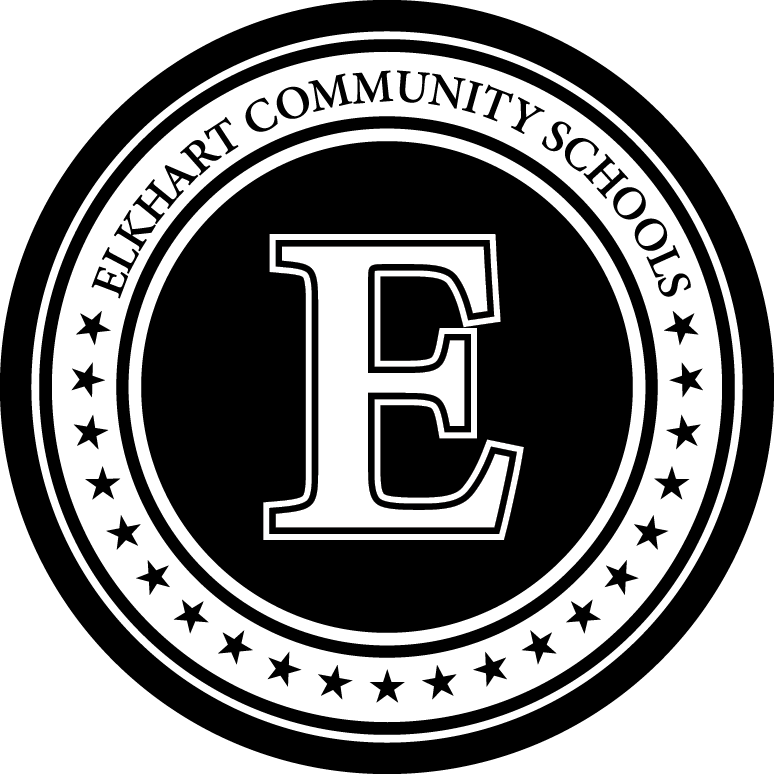 Teacher/Counselor Information FormDemographic informationConsiderationsSchool services and supportsHealth informationAssessment dataSchools and social skillsWhat are the student’s strengths, talents and interests?      What are the areas of challenge for this student?      Describe the student’s functioning in class relevant to grade level standards and expectations:      Describe the student’s relationship with peers:      Describe the student’s relationship with school personnel:      Describe any other pertinent information:      DateSchoolStudentGradeID #Date of birthTeacher/counselorParent/guardianAddressPhone/cellAreaNumberDetailed explanationAbsencesTardiesDiscipline infractionsPrevious retentionYesNoGrade level services/supports receivedBehavior supportPBIP (attach forms)CARES mentoringRemediationSocial workESLSpeech/languageTitle 1GEI (attach forms)Other:Visual acuityHearing screeningHealth concernsMedicationsInstructional reading level at beginning of school yearInstructional reading level at beginning of school yearInstructional reading level at beginning of school yearCurrent instructional reading levelCurrent instructional reading levelCurrent instructional reading levelAcuityAcuityAcuityM-ClassM-ClassM-ClassOther academic measures:      Other academic measures:      Other academic measures:      Other academic measures:      YearGradePerformance standardPerformance standard